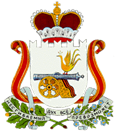 СОВЕТ ДЕПУТАТОВ ПИОНЕРСКОГО СЕЛЬСКОГО ПОСЕЛЕНИЯСМОЛЕНСКОГО РАЙОНА СМОЛЕНСКОЙ ОБЛАСТИРЕШЕНИЕот 16.08.2019                                                                                                     № 22О  внесении изменений в Устав Пионерского сельского поселенияСмоленского района Смоленской области            В целях приведения Устава Пионерского сельского поселения Смоленского района Смоленской области в соответствие с Федеральным законом от 6 октября 2003 года № 131-ФЗ «Об общих принципах организации местного самоуправления в Российской Федерации» (с изменениями) Совет депутатов Пионерского сельского поселения Смоленского района Смоленской области       РЕШИЛ:         1. Внести в Устав Пионерского сельского поселения Смоленского района Смоленской области, принятый решением Совета депутатов Пионерского сельского поселения Смоленского района Смоленской области от 31 октября 2005 года № 10 (в редакции решений Совета депутатов Пионерского сельского поселения Смоленского района Смоленской области от 30 мая 2006 года  № 29, от 11 апреля 2007 года  № 7, от 24 июня 2008 года  № 27, от 29 сентября 2009 года № 36, от 25 мая 2010 года  № 13, от 29 ноября 2011 года № 39, от 04 июня 2013 года № 14, от 20 января 2015 года № 3, от 29 января  2016  года  № 2, от 27 сентября 2016 года  № 31, от 19 января 2018 года  № 2, от 11 сентября 2018 года № 34)  следующие изменения:в части 2 статьи 5 слова «рекреационные земли» заменить словами «земли рекреационного назначения»;в части 2.1 статьи 7:а) пункт 2 изложить в следующей редакции:«2) дорожная деятельность в отношении автомобильных дорог местного значения в границах населенных пунктов сельского поселения и обеспечение безопасности дорожного движения на них, включая создание и обеспечение функционирования парковок (парковочных мест), осуществление муниципального контроля за сохранностью автомобильных дорог местного значения в границах населенных пунктов сельского поселения, организация дорожного движения, а также осуществление иных полномочий в области использования автомобильных дорог и осуществления дорожной деятельности в соответствии с законодательством Российской Федерации;»;б) пункт 12 изложить в следующей редакции:«12) участие в организации деятельности по накоплению (в том числе раздельному накоплению) и транспортированию твердых коммунальных отходов;»;часть 1  статьи 7.1 дополнить пунктом 18 следующего содержания:«18) осуществление мероприятий по защите прав потребителей, предусмотренных Законом Российской Федерации  от 7 февраля 1992 года № 2300-1 «О защите прав потребителей».»; часть 6 статьи 13 изложить в следующей редакции:«6. Порядок организации и проведения публичных слушаний определяется решением Совета депутатов и должен предусматривать заблаговременное оповещение жителей сельского поселения о времени и месте проведения публичных слушаний, заблаговременное ознакомление с проектом муниципального правового акта, другие меры, обеспечивающие участие в публичных слушаниях жителей сельского поселения, опубликование (обнародование) результатов публичных слушаний, включая мотивированное обоснование принятых решений.»; часть 3 статьи 22 дополнить пунктами 32-33 следующего содержания: «32) установление в соответствии с областным законом  порядка  проведения экспертизы муниципальных нормативных правовых актов, затрагивающих вопросы осуществления предпринимательской и инвестиционной деятельности, в целях выявления положений, необоснованно затрудняющих осуществление предпринимательской и инвестиционной деятельности;33) установление в соответствии с областным законом  порядка проведения   оценки регулирующего воздействия проектов муниципальных нормативных правовых актов, устанавливающих новые или изменяющие ранее предусмотренные муниципальными нормативными правовыми актами обязанности для субъектов предпринимательской и инвестиционной деятельности.»;пункт 1 части 6.1 статьи 26 изложить в следующей редакции:«1) заниматься предпринимательской деятельностью лично или через доверенных  лиц, участвовать в управлении коммерческой организацией или в управлении некоммерческой  организацией (за исключением участия в управлении Совета муниципальных образований Смоленской области, иных объединений муниципальных образований, политической партией, профсоюзом, зарегистрированным в установленном порядке, участия в съезде (конференции) или общем собрании иной общественной организации, жилищного, жилищно-строительного, гаражного кооперативов, товарищества собственников недвижимости), кроме участия на безвозмездной основе в деятельности коллегиального органа организации на основании акта Президента российской Федерации или Правительства Российской Федерации; представления на безвозмездной основе интересов сельского поселения  в органах управления и ревизионной комиссии организации, учредителем (акционером, участником) которой является сельское поселение, в соответствии с муниципальными правовыми актами, определяющими порядок осуществления от имени сельского поселения полномочий учредителя организации или управления находящимся в муниципальной собственности акциями (долями участия в уставном капитале); иных случаев, предусмотренных федеральными законами;»;пункт 23 части 7 статьи 28  изложить в следующей редакции:«23) дорожная деятельность в отношении автомобильных дорог местного значения в границах населенных пунктов сельского поселения и обеспечение безопасности дорожного движения на них, включая создание и обеспечение функционирования парковок (парковочных мест), осуществление муниципального контроля за сохранностью автомобильных дорог местного значения в границах населенных пунктов сельского поселения, организация дорожного движения, а также осуществление иных полномочий в области использования автомобильных дорог и осуществления дорожной деятельности в соответствии с законодательством Российской Федерации;»;пункт 36 части 7 статьи 28  изложить в следующей редакции:«36) участие в организации деятельности по накоплению (в том числе раздельному накоплению) и транспортированию твердых коммунальных отходов;»;   статью 45 изложить в следующей редакции:«Статья 45. Средства самообложения гражданПод средствами самообложения граждан понимаются разовые платежи граждан, осуществляемые для решения конкретных вопросов местного значения. Размер платежей в порядке самообложения граждан устанавливается в абсолютной величине равным для всех жителей сельского поселения (населенного пункта, входящего в состав сельского поселения), за исключением отдельных категорий граждан, численность которых не может превышать 30 процентов от общего числа жителей сельского поселения (населенного пункта, входящего в состав сельского поселения) и для которых размер платежей может быть уменьшен.Вопросы введения и использования указанных в части 1 настоящей статьи разовых платежей граждан решаются на местном референдуме, а в случае, предусмотренном пунктом 4.1 части 1 статьи 25.1 Федерального закона «Об общих принципах организации местного самоуправления в Российской Федерации», на сходе граждан.».2. Настоящее решение подлежит официальному опубликованию в газете «Пионерская» после государственной регистрации в Управлении Министерства юстиции Российской Федерации по Смоленской области и вступает в силу со дня его официального опубликования.Глава муниципального образованияПионерского сельского поселенияСмоленского района Смоленской области                                      А.П. Кутузов